BERKELEY CITY COLLEGE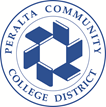 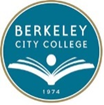 Curriculum CommitteeMeeting MinutesMarch 25, 2021, 10:50 am-12:20 pmPresent:  Joseph J. Bielanski, Jr., Nancy Cayton, Mary Clarke-Miller, Linda McAllister, Jenny YapAbsent:  Fabián Banga, Chris Bernard, Joya Chavarin, Lisa Cook, Barbara Des Rochers, Kuni Hay, Ari Krupnick, Jenny Lowood, Catherine NicholsMeeting took place via Zoom #970 1516 3347AGENDA ITEMSUMMARY OF DISCUSSIONFOLLOW UP ACTIONCall to Order and Agenda Review11:08 a.m.Approval of 3/4/21 MinutesTabled due to lack of quorum.  This item will be on the 4/15 meeting agenda.Committee Membership for 2021-22Tabled.This item will be on the 4/15 meeting agenda.Curriculum TrainingTabled.This item will be on the 4/15 meeting agenda.Curriculum ProposalsDue to the urgent need for the correction for PSYCH 049 approved in time for the 4/5/21 CIPD meeting, committee members were asked to endorse on the curriculum proposals by email.This item will be on the 4/15 meeting agenda for an official vote.OtherNoneAdjourn11:16 a.m.